British Commitment to Destroy America Still ActiveWhile Democrats try virtue signaling their way into the November elections, and Republicans try to figure out if it will benefit their chances of re-election to partake in a blatant coup against the president, the entire financial system is coming down, and very few people, on either side of the aisle, have any idea how to handle it. Remember, this is what Lyndon LaRouche had warned about for decades! An excerpt from my latest, British Coup Plot Against Trump Hasn't Stopped—It's Escalating,Those committed to ousting Trump are not only still pushing ahead, but are threatening the future of the U.S. as a constitutional republic, in their zealous campaign. The kind of intelligence warfare and psychological operations underway represent an escalation of their efforts. However, when put together as a whole picture, the present actions lays bare their original intent, that this was never about illegal interference by Russia, or impeachable actions by Trump. His entire presidency has been sabotaged by a futile defense of a world order undergoing a systemic collapse, an order which Trump pledged to overturn during his campaign.A review of the ongoing escalation, who is behind it and why, makes this unmistakably clear. The attempt to use the spread of the Coronavirus pandemic as a cover for an unprecedented bailout of an increasingly bankrupt casino economy, has been employed as an opening for the globalist forces arrayed against Trump to escalate their attacks on China, and its Belt and Road Initiative (BRI), which they see as an existential threat to their collapsing system. They blame China for the spread of the disease, instead of acknowledging that the austerity measures against public health they implemented, through previous administrations, left the U.S. and many European nations unprepared for the pandemic.As the economic and financial misery spread in the U.S. following the pandemic lockdown, the angry, yet originally peaceful protests over the murder of George Floyd, were turned violent by the deployment of provocateurs, of Antifa and other left-right countergangs, which in many cases are funded by the same financial networks, such as George Soros and the Ford Foundation, which are behind the coup against Trump. As they burned down cities and confronted police, the reaction by Trump to their lawless actions was used to revive charges that Trump is a racist, an authoritarian, even a Nazi, further polarizing a nation at a moment of explosive discontent.Those committed to ousting Trump are still pushing ahead.  They are threatening the future of the U.S. as a constitutional republic, in their clandestine campaign. The Global Syndicate is escalating intelligence warfare and psychological operations against American infrastructure. This was never about illegal interference by Russia, or impeachable actions by Trump. His entire presidency has been sabotaged by a futile defense of a world order undergoing a systemic collapse, an order which Trump pledged to overturn during his campaign.My review of the ongoing escalation, who is behind it and why, makes this unmistakably clear. The Syndicate utilized the Operation Corona-Scare as a cover for an unprecedented bailout of an increasingly bankrupt casino economy.  Syndicate forces arrayed against Trump for escalating American sanctions on China, and its Belt and Road Initiative (BRI), which they see as an existential threat to their collapsing system. As the economic and financial misery spread in the U.S. following the lockdown associated with operation Corona-Scare, the American people are furious about being tossed out of work for what they see as a phony ply to wreck the Trump economy.  The OFA, using its ATIFA army of thugs dressed in black, has systematically burned and looted the minority businesses that once prospered under Trump’s economy.  We discovered that BLM does not even exist, but is rather a marketing non-profit utilizing racism to raise money for rich, white democrats.  The OFA distributed its forces in Democrat sanctuary cities and planned to have a black man die on TV.  The instant that event took place, which took a painful 8:46 seconds to complete, the violent provocateurs of ANTIFA, BLM activists were ordered to begin burning and looting.  Complicit Democrat mayors ordered their police departments to stand down, because their campaigns were funded by the same financial networks, such as George Soros and the Ford Foundation.  The Global Syndicate organized and implemented the coup against Trump and the America patriots. As they burned down cities and confronted police, the reaction by Trump to their lawless actions was used to revive charges that Trump is a racist, an authoritarian, even a Nazi, further polarizing a nation at a moment of explosive discontent.Democrats Join Communists in Anti-American EffortsDemocrats and Republican Never Trumpers are celebrating Chinese interference in the U.S. presidential election.On Saturday night, Trump opponents revealed that they had used viral videos on the Chinese-owned social media platform TikTok to urge young people to flood the Trump campaign website with fake requests for tickets to the president’s rally in Tulsa, Oklahoma.  Since they have never been to a Trump Rally, they don’t know that RSVP tickets are not even checked at the door.  They only count the number of people that enter.   The attackers thought it would embarrass Trump, but they did not even know that the top tier at the arena was not even opened for seating.  The arena holds 19 thousand people, and the number of people were very close to that with the floor being filled with a no-standing-room remaining crowd.President Trump has rightly criticized his predecessor for allowing Russian interference to take place in the 2016 election. Now he can be accused of allowing China to do the same.  Regardless, the Tulsa fiasco is also a sign that China is the central issue in the 2020 campaign.China has siphoned away American jobs and production for three decades, a trend that President Donald Trump is the first Western leader to challenge. It flooded the U.S. with opioids, killing tens of thousands of people annually and creating millions of addicts. It allowed the coronavirus to spread internally, then internationally.China is meddling in U.S. elections. It has been interfering for decades, ever since the Chinese government funneled money to Clinton’s and Obama’s re-election campaigns.  In 2018, China targeted vulnerable U.S. congressional districts with tariffs and with propaganda against U.S. trade policy, which may have helped Democrats win several Republican-held districts.Now, in 2020, TikTok has emerged as an effective tool for dirty tricks.  Notably, Facebook and Twitter have censored the president, the latter for allegedly providing inaccurate information a tweet protesting California’s new (and possibly unconstitutional) vote by mail system.But TikTok just allowed Trump foes to manipulate the campaign openly and proudly. (Notably, Trump opponents also encouraged the prank on other platforms. Rep. Alexandria Ocasio-Cortez (D-NY) saluted it on Twitter; she has not yet been flagged for encouraging election interference.)  China is openly, admittedly, and effectively meddling in the 2020 Election with a full endorsement from the Democrat Party.The danger extends beyond the 2020 election, however. Chinese-owned applications like TikTok have become ubiquitous in the past few years, and especially during the coronavirus pandemic. The videoconferencing service Zoom, a must-have app during the shutdowns, routes some of its traffic through China and recently suspended a Chinese dissident account for hosting a conference call to mark the 31st anniversary of the massacre of pro-democracy protests in Tiananmen Square.Meanwhile, left-wing mobs in American cities continue to rampage. Protests that began over the killing of George Floyd in police custody in Minneapolis, Minnesota — a rare event — became riots that burned businesses and forced storefronts across the nation to board up to prevent looting. Left-wing groups are still destroying statues — not just of Confederate figures or colonial-era explorers, but of George Washington, abolitionists, and Civil War heroes like Ulysses S. Grant.It is an American version of China’s Cultural Revolution. (Even China’s state-owned media have begun calling it America’s Cultural Revolution — approvingly.) And the most striking thing about it is that there is not one left-wing figure, not one Democratic leader — much less Joe Biden, the party’s hapless presumptive presidential nominee — who is speaking out against it.Instead, we have former National Security Adviser John Bolton speaking out against the president, claiming his policy on China was too weak. Ironically, he is helping China fight its first real American opponent.  Biden has appeased China for years — from encouraging its integration into global trade.  He has been seeking multi-billion dollar personal financial opportunities for his corrupt son, Hunter Biden. During the campaign, Biden has continued to mock the idea that China is a competitor. Biden makes no effort at all to deny that China is his major financial supporter, and now it appears China will be his partner in the White House.Just like Harry Hopkins brought the Soviet Union into the Roosevelt White House, Biden will bring Communist China into the US White House.  The 2020 election just became about China — exactly as Trump predicted two years ago.  Now, it is clear as day that the Democrats are openly appealing to China to overthrow America, as long as they get to be rich and comfortable.  It is no surprise at all that BLM founders are public supporters for Nicolas Maduro and want America to become a socialist country.  BLM is a major fundraiser for the rich, white Democrats that have been seeking the destruction of American for many years.  To date, BLM has headlined nearly half a billion dollars into the DNC. DIRECT ATTACKS ON TRUMPThe first explicit threat against Trump was an article in the London Spectator on January 21, 2017—the day after his inauguration—which stated that the question posed by presidency was whether he would be "assassinated, ousted in a coup, or just impeached." A sample of recent direct attacks on Trump, which continue the theme of that article, include:An article by MSNBC commentator Elie Mystal, in the Nation magazine, June 2, which contains an explicit threat. Mystal writes of Trump, “He won’t just leave. He won’t leave unless the men with guns—the armed agents of the federal government—make him leave.... Trump is beyond the rule of law now.... The only way to stop a brutish demagogue like Trump, the only way men like that have ever been stopped, is by people who are willing to lay down their lives to do so.”An endorsement of Trump's likely opponent, Joe Biden, by the discredited former Secretary of State Colin Powell, who charged that Trump "lies all the time", and has "drifted away from the U.S. Constitution." This is the height of hypocrisy, coming from one who now admits he lied when he presented to the U.N. General Assembly on February 5, 2003 the fabricated British dossier on Iraq's alleged Weapons of Mass Destruction, paving the way for the invasion of Iraq. Powell was knighted by Queen Elizabeth II in 1993, in "recognition of his contributions to British-U.S. relations and his role in the first Gulf War." Powell's statement coincided with a letter published in the Washington Post on June 6 from 89 former Secretaries of Defense and other Defense Department officials, including such luminaries, war-mongers, and liars as Leon Panetta, Ash Carter, Elliot A. Cohen, James Clapper, and Michael Hayden. They write that President Trump has “betrayed his oath of office” by threatening to invoke the Insurrection Act to deploy U.S. military forces to stop the wanton looting and arson taking place in cities across the country, under cover of the mass demonstrations sparked by the murder of George Floyd by a racist cop. The letter invoked the names of the current Secretary of Defense Mark Esper and current Chairman of the Joint Chiefs Gen. Mark Milley in support of their complaint. They do not mention that past presidents have invoked the Insurrection Act to deal with public disorder.An article in the mouthpiece of the British Empire, The Economist on June 7, entitled "No Longer His Generals: America's Top Brass Break with Donald Trump," which gleefully claims there is "unease and alarm up and down the chain of command" in the military. It includes a link to an article published in the Economist on November 9, 2017, which complains that "Donald Trump's Generals Cannot Control him," which focused on the fear that Trump will break with the geopolitical doctrine of unilateralism, in pursuit of cooperative relations with Russia and President Putin.An open call for a "Color Revolution" in the June 6 issue of The Atlantic, which acknowledges that the current chaos in the U.S. is a replay of the February 2014 coup against Ukraine, run by the same Obama administration intelligence and U.S. press running the coup against Trump today. The author, Franklin Foer, credits Gene Sharp, the author of the strategy of color revolutions, citing his handbook, "From Dictatorship to Democracy," which is a how-to guide for toppling governments. Foer writes, “It is astonishing how events in the U.S., despite all the obvious imperfections of the analogy, have traced the early phases of this history. This is observable in the images of the crowds on successive nights, as Trump’s violent suppression of the protests in Lafayette Square has only caused their ranks to swell. And it’s possible to see how elites, in the course of just a few days, have begun to withhold cooperation...."5. A similar piece in the German magazine, Der Spiegel, which is an outpost of British propaganda. The piece says that “The current chaos on the streets of America isn’t just the product of the country’s economic and societal tensions. The president himself has repeatedly exacerbated those conflicts with his rhetoric. Trump, it seems, needs the chaos. He feeds off it…. He harbors deep admiration for Russian President Vladimir Putin and once voiced his support for the violent crushing of the pro-democracy protests on Beijing’s Tiananmen Square, saying it was a sign of strength.” It ends with a familiar line, that if Trump loses in November, he won't accept the defeat, and the "Secret Service would have to escort him" out of the White House.6. Then there is this from the Royal Institute of International Affairs—Chatham House—written by the director of the Queen Elizabeth II Academy for Leadership in International Affairs, Leslie Vinjamuri, titled "President's Tactics Pose Grave Leadership Threats to America's Democracy." Vinjamuri concludes, in lockstep with the above examples, that "race and pandemic issues", and the collapsing economy, will sink Trump in the election, thus preserving the "Special Relationship."THE WAR DRIVEGiven that Trump's most vociferous opponents are defenders of the British Empire, and its lackeys among U.S. war hawks from the two previous administrations, it is no surprise that defenders of the Special Relationship are leading the charge for geopolitical confrontation with both Russia and China. Taking the point on this are two past chiefs of the U.K. foreign intelligence agency MI6, John Sawers and one of his predecessors, Sir Richard Dearlove.Speaking at Cambridge University's Center for Geopolitics, Sawers stated,"There is no doubt President Trump is the most difficult President for us to deal with. He does not really feel that sense of being part of that trans-Atlantic community; he does not really believe in alliances. He does not really believe in American leadership in the world. We are seeing in this pandemic for the first time what a crisis is like without American leadership. It is the first time in our lifetime we have experienced that."He then gets to the punchline, the threat to the Special Relationship, under which U.S. central banking is tied to the City of London, and U.S. military force is deployed globally to protect the tottering empire: “If he gets elected for a second time, some of the changes we have seen in the past few years will become embedded and entrenched and then, absolutely Britain will not be so much a bridge between the U.S. and Europe. We will need to be bounding closely together with our European partners.”Sawers has also expounded on the danger posed by a rising China, a theme often evoked by Dearlove. On a June 3 podcast of the Daily Telegraph, "Planet Normal," Dearlove stated that the Coronavirus pandemic "started as an accident" when it escaped a lab in China, and its spread means that China must be charged reparations by every nation which has suffered because of it. Typical of the quality of the "intelligence" work of Sir Richard—for example, his dossier on Iraq's WMDs and his vouching for the Steele dossier used to launch Russiagate—one of the authors of the study he cites has withdrawn his name, and no scientific journal will publish it.Two other statements deserve mention in looking at the intent of those moving against Trump. Ian Brzezinski, son of the geopolitician Zbigniew Brzezinski, whose "Arc of Crisis" doctrine initiated the process of U.S. involvement in "endless wars" in Southwest Asia, wrote in the Atlantic Council's journal a plan to turn the Trans-Atlantic NATO Alliance into a Trans-Pacific one, shifting the target from Cold War Russia to a new Cold War against China. Under the title, “NATO’s role in a transatlantic strategy on China,” he argues that China has become the leading threat to the world order. He proposes a five-point plan, which demonstrates the intent. First, "the Alliance should offer to establish a NATO-China Council." Second, NATO "should deepen its engagement with its Pacific partners," in a move toward integrating the new partners into an Indo-Pacific "Alliance Command Structure," designed to counter the threat of Chinese "imperial interests." Note that this is directly at odds with President Trump's view of NATO, as he has repeatedly questioned whether NATO has outlived its purpose.The same Atlantic Council which ran Brzezinki's piece, and has been involved in Russiagate operations against Trump, sponsored a conference on June 8, which was keynoted by NATO Secretary General Jens Stoltenberg, who spoke of his "NATO 2030" Vision. He called for NATO to adopt a "global vision", to include Australia, New Zealand (partners in the U.K.-U.S. Five Eyes network), Japan and South Korea. Such an expanded alliance is necessary to deal with what he called a more intransigent Russia, ISIS and other terror groups, and the power of a "rising China." Warning of the "temptation of national solutions," he said that to live up to "our values: freedom, democracy and the rule of law," we must "stay strong militarily, be more united politically and take a broader approach globally."As all of the above examples demonstrate, the defense of "our values" is not a reference to the principles embedded in the U.S. Constitution, but continuing a military defense of the predatory looting policies which have deindustrialized western nations, and impoverished developing sector nations. The language of escalation against China is designed to force Trump to drop his intention of achieving peaceful cooperation with that nation, and instead adopt a policy of military containment, or be removed from office.And that is the real intent of this present escalation, to end the threat posed by President Trump, with support from an insurgent U.S. population, as well as from angry citizens of virtually every nation, to their bankrupt system.India vs ChinaAbout a decade ago, I had an Indian business associate.  He wasn’t just any Indian.  He was a Sindhi.  This is one of the most ruthless, heartless business classes in the world.  It is said in India, that if you encounter a cobra on one side of the street and a Sindhi on your side of the street, you would fare better to cross the street and risk the cobra.  That is why the half-century conflict between India and China must be brought up again.  The brutal killing of nearly two dozen Indian soldiers and an unconfirmed number of Chinese communist fighters at the nations’ mutual border on Monday prompted widespread protests in India Wednesday against the importing and purchasing of Chinese goods.The Twitter hashtags #BoycottChineseProducts and #ChineseProductsinDustbin were flooded with videos and commentary from Indian citizens ceremonially throwing away products made in China or joining in street protests burning Chinese products. Multiple incidents were also recorded of groups of people gathering in Indian cities to abuse and burn effigies of Chinese dictator Xi Jinping.An extended battle, reportedly lasting as much as eight hours, occurred on Monday between Indian and Chinese troops in the Galwan River Valley on the border between India and communist-occupied Tibet. Indian officials confirmed the deaths of over 20 of their soldiers, while China admitted to some “casualties” without providing a number. Indian media asserted, citing intelligence reports, that China suffered between 35 to 50 casualties.Indian authorities say that the brawl began when Indian troops found Chinese People’s Liberation Army (PLA) soldiers pitching a tent on the Indian side of the border. When confronted about the violation of sovereignty, Indian reports claim that the Chinese soldiers attacked with makeshift weapons in hand-to-hand combat. As Chinese and Indian border soldiers do not carry firearms, the soldiers used stones and sticks wrapped in barbed wire to kill each other. Many reportedly died of hypothermia from the frigid Himalayan temperatures and others fell to their deaths from the steep cliffs.  India buys more stuff from China than anywhere else, but only sells only a third of its products to China.  They sold $90 billion in goods west across the border in 2018, the latest year for which World Bank data is available. Indian manufacturers and political activists have launched multiple campaigns to significantly diminish this number in light of the Galwan attack.On Tuesday, the small business organization Confederation of All India Traders (CAIT) published a list of hundreds of Chinese businesses and products to boycott, urging Indian citizens to invest instead in local entrepreneurs. Hindu nationalist organizations and political pundits also began campaigns recommending not just an end to future purchases of Chinese products, but the destruction of Chinese goods already in one’s home.Among the most popular campaigns online is under the hashtag #ChineseProductsinDustbin, where Indian citizens are posting thousands of videos every day of themselves throwing household items made in China in their trash.  Wait until you see my treatment of my Chinese-made flatscreen TV.  I am joining the Confederation’s movement.  And I am proving this by destroying my 32” Chinese-made flatscreen TV.All we need now, is a flag.  Anyone have any ideas for a rebel flag?Collectively, various Indian communities witnessed protest burnings of Chinese products and calls for nationwide boycotts.“You must have all got to know what happened. By treachery, unarmed officers and soldiers of the Indian Army were brutally murdered by the Chinese. This was total betrayal … nothing but murder,” retired Major Ranjit Singh, the head of a local community group in the Defense Colony neighborhood of Delhi, said in an audio message advocating for boycotts, according to India’s NDTV.“Today, as your president, I declare Defense Colony is at war,” Singh reportedly said. “Unfortunately we cannot take up guns and bullets but definitely there are other means. We can break China’s backbone economically and today I request you all, with immediate effect, shun Chinese goods and if you have any lying in your house, please throw them out.”NDTV noted multiple reports of burning of “the Chinese flag, China-made products, and effigies of President Xi Jinping.”Among the most popular videos on social media is one allegedly featuring former lawmaker Guddu Pandit taking an ax to an effigy of Xi – pants and a shirt stuffed and outfitted with a printed-out photo of Xi’s face – and hacking it to pieces while it burns.n Hyderabad, citizens burned another effigy and photos of the president, stepping on the ashes.“I request Prime Minister Narendra Modi to conduct a surgical strike against China in the same way it was done against Pakistan. We have burnt pictures of the Chinese President and their flag to show our rage,” an unnamed protester reportedly told the news agency ANI.The pressure has resulted in some businesses vowing to no longer sell Chinese products. A Bengalese business named “Hong Kong market” reportedly vowed to change its name to prevent offending local clientele.“We have decided to change the name of Hong Kong market. We will also stop selling ‘made in China items’ in our market. If we sell local products, they will be more cost-effective for the buyers as there will be no duty charges levied upon them,” market committee president Tapan Saha explained. Bengal reportedly attracted hundreds of protesters against Chinese products.India’s Department of Telecommunications reportedly warned domestic companies on Thursday not to sign deals with China’s major telecom companies, Huawei and ZTE, which have found themselves blacklisted from much of the free world for espionage and intellectual property theft activities. The chief financial officer of Huawei, Meng Wanzhou, is currently on trial in Canada for alleged violations to sanctions on Iran.The Chinese Communist Party has responded to the uproar with threats through its state media arm, the propaganda newspaper the Global Times.“While assessing the new tensions at the border, India should understand that China’s restraint is not weak. The two nations should cherish their precious development opportunities and maintain good bilateral ties,” a Global Times column published Wednesday read. “It would be extremely dangerous for India to allow anti-China groups to stir public opinion, thus escalating tensions.”Both China and India are nuclear powers.  There are more honor students in India than there are students in America.  India has never lost a war.  China has never won a war.  Even the Japanese beat China; numerous times.  The one thing to consider here is that there is massive national pride in India.  There is no national pride in China.  Hindus believe in reincarnation., just so you know.The BLM Ghost in the Machine“Black Lives Matter is backed up, of course, by other organizations like Media Matters. You can trace much of the funding of this back to George Soros and many other people,” Mr Farage said on The Ingraham Angle.The former radio host recently parted ways with talk radio station LBC, over what he had suggested this week may have been as a result of leftist pressure on advertisers. Mr Farage told Ingraham that this tactic has become a tool in silencing those who question far-left orthodoxy in the media.“What you’ve got now is you’ve got commercial organizations who if they dare even ask the question: Who are Black Lives Matter? What is their agenda? What are they really stand for? Is mob rule in our streets and tearing down statues something that’s acceptable?“Even to question such things means that… corporate companies that advertise through television stations, radio stations, in newspapers, are now being attacked by the mob. They’ll get hundreds of thousands of emails from people saying: ‘We’ll never buy your product again if you continue to advertise with this media organization.’“So it isn’t just mob rule on the streets, it’s actually changing the whole shape and perception of our mainstream media.”Farage went on to criticize British Prime Minister Boris Johnson for failing to take a hard line on violent and destructive London BLM protests. Even after the statue of wartime Prime Minister Winston Churchill was vandalized twice, no arrests have been made.While the desecration of the memorial to the greatest Briton in modern history was a terrible act, Mr Farage said that for the far-leftists, the protests are not just about memory-holing men like Churchill but to tear down the whole of British history.“What we’ve seen in London and other UK cities over the last couple of weeks now has almost nothing to do with racial equality and fairness, which, of course, all of us would like to see.“This is now a Marxist anarchistic attempt to tear down and make us disrespect all the great symbols through our history from Winston Churchill and going right back through the centuries… These are the national heroes that we’ve brought up with.“We’re now supposed to loathe them, and even more importantly, we’re supposed to loathe ourselves. This is about fundamentally changing the whole of our society. It must be resisted.”The far-leftists leaving cultural destruction in their wakes want to tear down Western civilization, Mr Farage continued.“They want to destroy the nation-state, capitalism, the family unit and virtually everything that we’ve stood for and previous generations have fought for. We need brave people in politics and the media to stand firm and not to allow us to live under mob rule,” he said.X-Ray View of the SkyA German-Russian space telescope has beamed back a truly breathtaking map of the entire sky as seen through x-rays from the observational post some 1.5 million km from Earth.The eRosita instrument, mounted on the Spektr-RG orbital telescope which was launched in July last year, captured the universe in all its glory, replete with black holes devouring everything in their vicinities, exploding stars, and searing hot gas clouds sprawling across the Milky Way and beyond.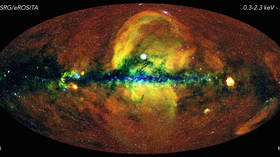 The telescope only became operational in December and began scanning the entire sky, sending back the first all-sky data-set just last week for processing. The results were published on Friday. Among the patchwork of stunning color are over one million sources of x-rays, effectively doubling the number catalogued by humanity so far. The blue areas indicate regions filled with higher energy x-rays, with greens showing middle intensity and finally red for lower energy sources.The team used a technique called Aitoff projection, developed by Russian cartographer David A. Aitoff in 1889, to unravel the sphere of the sky onto an ellipse shape.“That's actually pretty much the same number as had been detected in the whole history of X-ray astronomy going back 60 years,” said Kirpal Nandra, who heads the high-energy astrophysics group at the Max Planck Institute for Extraterrestrial Physics (MPE) in Garching, Germany.“The data is truly stunning and I think what we're doing here will revolutionise X-ray astronomy.”Large areas of the sky have already been covered at many other wavelengths, so this latest work will help fill out knowledge gaps in our understanding of the universe and inform future astronomical studies. The probe is now beginning its second sky survey, which will be completed by the end of this year, according to Rashid Sunyaev, senior scientist on the Russian SRG team. A total of seven sky maps will be generated over the next three and a half years. India vs ChinaIndia’s Northern Command has commissioned lightweight riot gear and spiked clubs for its border forces following a deadly attack on Monday by China’s army, which saw the Chinese use batons wrapped in barbed wire to kill at least 20 Indian soldiers in the western Himalayas, India Today reported on Thursday.Following Monday’s bloody hand-to-hand combat, the Indian Army felt compelled to order the armor and spiked clubs to protect its soldiers from further ambushes by China’s army, “a medieval adversary,” according to the report.Monday’s clash occurred in the Galwan Valley, located in the northeastern Indian state of Ladakh. Neither Indian nor Chinese troops stationed along the border in this region are reportedly armed though, following the incident, some reports claimed the Indian soldiers had firearms but not permission to use them.This has been the tradition for decades, meant to discourage the escalation of border conflicts. In general, past border disputes between the two sides have been relatively tame, limited to sporadic brawls and scuffles along the boundary. On Monday, however, the Chinese troops reportedly used improvised weapons – including rocks, iron rods, and batons wrapped in barbed wire – to savagely attack and kill Indian soldiers.In response, the Indian Army has ordered its own spiked clubs, according to an Indian army officer who spoke to India Today on Thursday.“We won’t be surprised the next time,” he said.On Tuesday, “500 sets of full-body protectors [were] airlifted from the Mumbai-based supplier to Leh [Ladakh’s capital]” where they will be “distributed among troops deployed along the LAC [Line of Actual Control, the official name for the border between India and China],” the news magazine reported.“The body protectors comprise padded polycarbonate inserts and protect wearers from, significantly, sharp objects and stones,” India Today said.Monday’s ambush killed at least 20 Indian soldiers, with many others critically injured. Indian media reports indicate that roughly 40 Chinese troops died after Monday’s conflict, but Beijing has yet to officially confirm the Chinese death toll. Indian government sources on Tuesday said that at least 24 more soldiers were being hospitalized with “life-threatening” injuries in the aftermath of the attack.“The [Indian death] toll will likely go up,” India’s News18 quoted an Indian military officer as saying.The fighting on Monday was the Indian Army’s deadliest since a 1999 war with Pakistan. It was also the most intense military conflict between India and China since 1967 when skirmishes along a Himalayan mountain pass in Nathu La killed 88 Indian soldiers and roughly 340 Chinese troops.Project NeptuneThe Spaceship Neptune capsule can accommodate a pilot and eight passengers, who will ride in style. The craft will feature seats, a bar, a bathroom and huge windows that will allow for great views of Earth against the blackness of space, company representatives said.The craft will launch from the old Shuttle Landing Facility at NASA's Kennedy Space Center (KSC) on Florida's Space Coast. Spaceship Neptune will head east out over the Atlantic Ocean on winter flights and west over the Gulf of Mexico during the summer, a seasonal shift dictated by the prevailing winds. Spaceship Neptune will spend about two hours getting up to a maximum altitude of about 100,000 feet (30,000 meters), pulled gently upward by a 650-foot-tall (200 m) balloon filled with buoyant hydrogen."Helium has become quite difficult to obtain," Space Perspective founder and co-CEO Taber MacCallum said during a news conference today, explaining the choice of lift gas. "It's used for a lot of medical practices and for launching rockets."The capsule will spend about two hours high in the stratosphere, above 99% of Earth's atmosphere, then will spend another two hours coming back down again for a total flight time of six hours. Spaceship Neptune will be fished out of the sea by a recovery boat, much like SpaceX Crew Dragon capsules are today. The Spaceship Neptune capsule will be reused, but a new balloon will be needed for each mission.Space Perspective has not yet set a price for this balloon experience, but a ticket will likely sell for around $125,000 initially, MacCallum and Poynter said. That's about half the most recent stated price for a ride aboard Virgin Galactic's suborbital SpaceShipTwo space plane, which is expected to begin commercial operations soon. (Jeff Bezos' spaceflight company, Blue Origin, is also developing a suborbital space tourism vehicle, called New Shepard, which could get and running soon as well.)Related: Virgin Galactic's SpaceShipTwo VSS Unity spaceliner in picturesArtist's illustration of the view from inside Space Perspective's Spaceship Neptune capsule. (Image credit: Space Perspective)Spaceship Neptune's gentle ride should make it a viable option for a wide variety of people, including those who are a bit long in the tooth or not in great physical condition. "That is really what this is all about," Poynter said during today's news conference. "Everybody should be able to see the Earth from space."Not every passenger will necessarily need to have deep pockets, either. The nonprofit Space for Humanity has chosen Space Perspective as a "preferred partner" for its Citizen Astronaut Program, which will pay for the flights of selected folks who will serve as space ambassadors after they return to Earth."Space for Humanity is cultivating a movement to expand access to space for all of humanity, and this partnership represents a big leap in making that happen," Dylan Taylor, founder of Space for Humanity and CEO of Voyager Space Holdings, said in the same statement.Space Perspective is also working with NASA. The company signed a Space Act Agreement to use test facilities at KSC and leverage agency expertise in fields such as wind and trajectory analysis, MacCallum said. And Space Perspective has signed a lease agreement with Space Florida, which operates the old Shuttle Landing Facility and associated sites under an agreement with NASA.The concept for Spaceship Neptune has been decades in the making, dating back to Poynter and MacCallum's two years inside the Biosphere 2 research facility in southern Arizona in the early 1990s. More recently, Poynter and MacCallum helped to develop the concept at one of their previous companies, Arizona-based World View Enterprises. World View's balloon-borne capsule was called Voyager, and tickets to ride it were initially pegged at $75,000 apiece. But Voyager's capsule design was quite different, Poynter stressed. And Voyager would have descended under a parafoil and touched down on terra firma, unlike Spaceship Neptune, which is entirely balloon-borne and will make ocean splashdowns."There's very little technology overlap," Poynter said during today's news conference.World View does not seem to be actively developing Voyager at the moment, concentrating instead primarily on its robotic Stratollite balloon system.Not just Florida?Spaceship Neptune will initially launch from Jacksonville's Cecil Spaceport in addition to KSC, Poynter and MacCallum said. But the company eventually plans to lift off from a variety of additional locales as well, including international spaceports and sites in Alaska and Hawaii. Ocean platforms may also one day be departure points for the craft, MacCallum said.Space Perspective still has quite a bit to figure out; the company has not yet decided where it will manufacture Spaceship Neptune capsules or even where its headquarters will be located, Poynter said. But it plans to get up and running quickly, with flight tests beginning in the first quarter of 2021.And the company is encouraging people to sign up to fly already, even though ticket prices haven't been officially set yet."We're already giving people seat allocations, even though you don't have to pay any money now," Poynter said. "That way, the early birds get at the front of the line."The US Attorney ScandalGeoffrey Berman, who served as the U.S. Attorney for the Southern District of New York, said in a statement Saturday evening that he will leave his post "effective immediately," bringing an end to his temporary standoff with the Justice Department over President Donald Trump's efforts to fire him.The statement came soon after President Trump sought to distance himself from the firing, publicly contradicting a letter sent earlier in the day to Berman by Attorney General William Barr who said Trump removed Berman after Barr requested it.Berman made clear Saturday evening that he opted to leave office effective immediately because Barr decided to "respect the normal operation of law and have Deputy U.S. Attorney Audrey Strauss become Acting U.S. Attorney," instead of Barr’s handpicked replacement, Craig Carpenito.Earlier in the day, Trump told reporters it was "all up to the attorney general" when asked about the firing and said "I’m not involved."But Barr in his letter said he asked the president to get involved after Berman’s release of a statement Friday night in which he contradicted the attorney general saying that Berman was planning on "stepping down" from his position."Because you have declared that you have no intention of resigning, I have asked the President to remove you as of today, and he has done so."The Justice Department didn’t immediately respond to a request for comment on the president undercutting Barr’s letter.  Berman’s decision avoids an internal crisis within the Justice Department over the control of its highest profile office, but does not resolve the political questions over Berman’s ouster.  In his letter, Barr wrote that he was making the move because of Berman’s reaction to his attempted firing by Trump on Friday night."You have chosen public spectacle over public service," Barr said.The surprise move by Trump came two years into a tenure that included the prosecution of Michael Cohen, the arrest of Jeffrey Epstein and charges filed against two associates of Rudy Giuliani at the heart of the Ukraine impeachment inquiry.In his letter Saturday Barr noted that he had offered Berman other positions in the administration, including head of the Civil Division at Main Justice.  But Berman declined the offer and was subsequently fired with Barr seeking to assign Craig Carpenito, the U.S. attorney in New Jersey, to lead the office on an interim basis.Berman issued a statement late Friday saying he had no intention of taking the firing in stride, openly contradicting Barr's contention that he had planned to step down."I learned in a press release from the Attorney General tonight that I was 'stepping down' as United States Attorney," he said. "I have not resigned, and have no intention of resigning, my position, to which I was appointed by the Judges of the United States District Court for the Southern District of New York. I will step down when a presidentially appointed nominee is confirmed by the Senate.""Until then, our investigations will move forward without delay or interruption," he continued. "I cherish every day that I work with the men and women of this Office to pursue justice without fear or favor – and intend to ensure that this Office's important cases continue unimpeded."Berman pointed out that his appointment in 2018 under law after being confirmed by a panel of district judges dictates that he can only be replaced as U.S. attorney once a new presidential appointment is confirmed by the Senate.But in his statement Saturday, Berman wrote that "It has been the honor of a lifetime to serve as this District’s U.S. Attorney and a custodian of its proud legacy, but I could leave the District in no better hands than Audrey’s."Barr in his letter had said that the president has total authority over U.S. attorneys and has the ability to remove them at his own discretion. Barr’s Saturday letter appeared to formalize in writing the administration’s initial attempt to remove Berman late Friday night by misleadingly stating he was “stepping down” effective July 3.Barr's letter additionally says that office supervisors will be expected to report any instances of inappropriate interference in ongoing cases in the office to the DOJ’s Inspector General.  Trump intends to nominate Jay Clayton of the Securities and Exchange Commission to replace Berman. While Clayton has previously worked as a lawyer, he has not litigated or prosecuted cases -- which is generally considered a pre-requisite for leading a U.S. attorneys office, much less the most powerful office in the nation."The attorney general has known Jay Clayton for years and holds him in high regard," a Justice Department official told ABC News. "Jay was getting ready to leave the administration and go back to New York. He expressed interest in SDNY. The attorney general thought it was a good idea. He offered Berman other positions, including head of the Civil Division at Main Justice. Berman declined. That's that."Berman was named the interim replacement for former U.S. attorney Preet Bharara in 2018 by then-Attorney General Jeff Sessions.  Trump failed to nominate him or any other permanent replacement and, after 120 days, the district court appointed Berman to the job.  In refusing to go quietly, Berman declared the office’s investigations continue unabated. That would include the investigation into the president’s personal lawyer, Rudy Giuliani.Berman's ouster sent a shockwave through Washington, as it comes ahead of the release of former national security adviser John Bolton's book, in which Bolton details an exchange that Trump had with Turkish President Recep Tayyip Erdogan about the Southern District.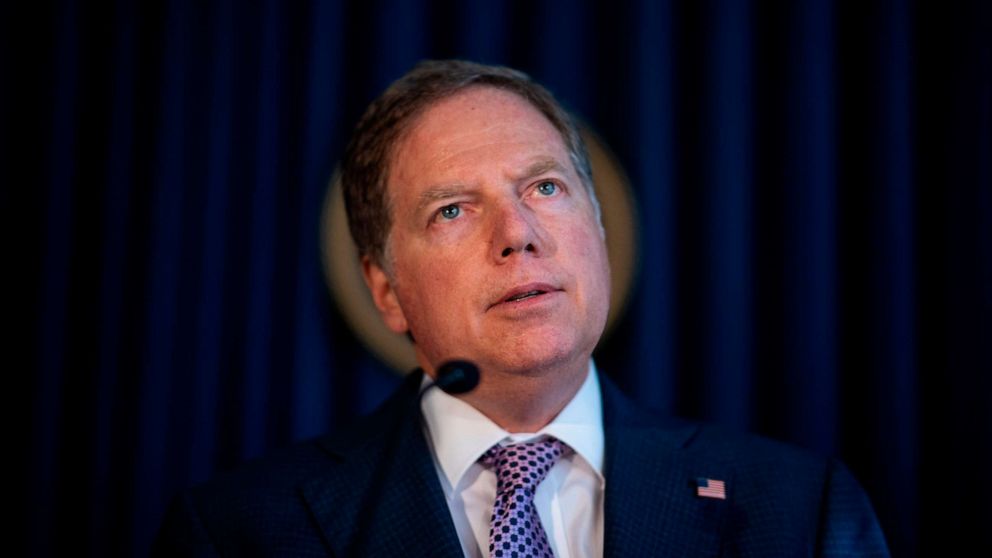 In this file photo taken on Oct. 10, 2019, U.S. Attorney for the Southern District of New York Geoffrey Berman speaks at a press conference in New York City.According to Bolton, after Erdogan handed Trump a memo during a December 2018 meeting stating that a Turkish firm under investigation by SDNY was innocent, Trump told Erdogan, "he would take care of things, explaining that the Southern District prosecutors were not his people, but were Obama people, a problem that would be fixed when they were replaced by his people."Additionally, as ABC News has previously reported -- Berman's office is believed to still be actively investigating the president's personal attorney, Giuliani, related to his contacts with Lev Parnas and Igor Fruman -- two central characters in the Ukraine impeachment scandal.The Democrats are TerrifiedHouse Judiciary Committee Chairman Jerrold Nadler (D-N.Y.) announced Saturday that the committee will immediately open an investigation into the Trump administration's decision to fire Manhattan U.S. attorney Geoff Berman. "The House Judiciary Committee will immediately open an investigation into this incident, as part of our broader investigation into Barr’s unacceptable politicization of the Department of Justice," Nadler said in a statement."On Wednesday, the Committee will hear from two whistleblowers who will explain why Barr’s attempt to fire Mr. Berman is part of a larger, ongoing, and wholly unacceptable pattern of conduct. If the President removes Mr. Berman, then we will take additional steps to secure his testimony as well."The news comes after the DOJ announced Friday that it was replacing Berman, and that Berman was stepping down from his post in New York.  About an hour later, Berman made a public statement saying that he had no intention of resigning from his post until the Senate appointed his replacement and that he was going to continue his work in current investigations. Earlier on Saturday, U.S. Attorney General Bill Barr wrote a letter to Berman noting that he asked President Trump to officially fire him from his post in the Southern District of New York.  A White House spokesperson said that Trump agreed to this request, but on Saturday Trump told reporters that he was “not involved” in Berman’s dismissal.  Nadler said the conflicting accounts suggest Barr might have gone over Trump. “The whole thing smacks of corruption and incompetence, which is what we have come to expect from this President and his Attorney General,” Nadler said.Barr said that he made this request to the president after Berman chose "public spectacle over public service," following the statement from Berman Friday night where he said he had no intention of resigning from his post. "Unfortunately, with your statement of last night, you have chosen public spectacle over public service," Barr wrote. "Because you have declared that you have no intention of resigning, I have asked the President to remove you as of today, and he has done so." Senate Minority Leader Charles Schumer (D-N.Y.) has also called for an investigation by the Justice Department’s inspector general, saying Berman’s dismissal “reeks of potential corruption of the legal process.”The Democratic lawmakers argue that the administration did not provide a sufficient reason for Berman’s removal, and have suggested that the administration is retaliating against him for his office’s investigations of Trump associates. “The firing of U.S. Attorney Berman cannot be explained by cause and instead suggests base and improper motives,” House Speaker Nancy Pelosi (D-Calif.) said in a statement Saturday. Berman’s office has investigated Trump's current and former attorneys, Rudy Guliani and Michael Cohen.NASA SETINASA for the first time in over three decades is funding the work of a group of research scientists looking for signs of alien civilization, according to Forbes.The grant will provide funding for scientists to search for signs of life via "technosignatures."Scientists at the Center for Astrophysics Harvard & Smithsonian and the University of Rochester are collaborating on the study, titled "Characterizing Atmospheric Technosignatures.""Technosignatures relate to signatures of advanced alien technologies similar to, or perhaps more sophisticated than, what we possess," Avi Loeb, a professor of Science at Harvard who received the grant, said in a statement. "Such signatures might include industrial pollution of atmospheres, city lights, photovoltaic cells (solar panels), megastructures, or swarms of satellites."Loeb in 2019 created a media frenzy when he suggested a mysterious space object might be from another civilization."I want to bring the search for extraterrestrial intelligence into the mainstream of astronomy," he said at the time. "There is a taboo about discussing anything related to that."Adam Frank, a professor of physics and astronomy at the University of Rochester, is the primary recipient of the grant."The Search for Extraterrestrial Intelligence (SETI) has always faced the challenge of figuring out where to look," Frank said. "Which stars do you point your telescope at and look for signals?"Now we know where to look. We have thousands of exoplanets including planets in the habitable zone where life can form. The game has changed."Jason Wright of Penn State University, Mansavi Lingam of the Florida Institute of Technology, and Jacob Haqq-Misra of Blue Marble Space are also involved in the project. The study aims to eventually produce the first entries for an online technosignatures library.Black Lives MatterThe son of Muhammad Ali said his father would not agree with Black Lives Matter, referring to the cause as "racist" and its members as "devils," according to the New York Post.  Speaking on the fourth anniversary of the iconic boxer's death, Muhammad Ali Jr. talked about how the protests devolved into looting and violence in response to the death of George Floyd."Don't bust up s**t, don't trash the place," Ali told the Post. "You can peacefully protest."My father would have said, 'They ain't nothing but devils.' My father said all lives matter. I don't think he'd agree," Ali said.Ali called the Black Lives Matter movement divisive."I think it's racist," Ali said. "It's not just Black Lives Matter, white lives matter, Chinese lives matter, all lives matter, everybody's life matters. God loves everyone — he never singled anyone out. Killing is wrong no matter who it is."He praised President Donald Trump's leadership while in office, saying his father would approve of his work."I think Trump's a good president," Ali said. "My father would have supported him. Trump's not a racist. He's for all the people. Democrats are the ones who are racist and not for everybody."Ali continued, "These [Democrat politicians] saying Black Lives Matter, who the hell are you to say that? You're not even black."He went on to recount two instances where he was detained and questioned by the TSA after Trump issued a travel ban on seven Muslim-majority countries. Each time Ali was released.  Even after the detainment, Ali contends he has never been profiled by the police because of his race."Not all the police are bad, there's just a few," he said. "There's a handful of police that are crooked; they should be locked up. I never had a bad scene with a cop. They've always been nice and protect me. I don't have a problem with them."He even called out former presidential candidate Hillary Clinton as a prime example of the apathy Democrats have for the black community."Democrats don't give a s**t about anybody. Hillary Clinton doesn't give a s**t; she's trying not to get locked up," Ali said.He added, "Trump is much better than Clinton and Obama.  The only one to do what he said he would do is Donald Trump."ANTIFA Army Adopted into UNPresident Trump wants to label Antifa a terrorist organization, which he first announced late last month in response to mayhem unleashed related to the George Floyd protests, which in many cities included rioting, looting, and large-scale vandalism. He had declared so via Twitter on May 31 in follow-up to Attorney General William Barr's statement at the time:  "The violence instigated and carried out by antifa and other similar groups in connection with the rioting is domestic terrorism and will be treated accordingly."To the surprise of many, the United Nations has now issued a statement rebuking the White House attempt to impose the legal designation. Upon a UN statement being issued on Friday, counter-terrorism expert Max Abrahms at first thought it was a joke, but no it's not The Onion:UN #HumanRights experts express profound concern over a recent statement by the US Attorney-General describing #Antifa and other anti-fascist activists as domestic terrorists, saying it undermines the rights to freedom of expression and of peaceful assembly in the country.  The UN Geneva office cited unnamed experts associated with its Human Rights Council to express "profound concern over a recent statement by the US Attorney-General describing [Antifa] and other anti-fascist activists as domestic terrorists, saying it undermines the rights to freedom of expression and of peaceful assembly in the country."This even after there's been widespread uncertainty and debate over just who or what the group actually is. Or Antifa might more appropriately be seen as a loosely defined movement espousing radical Leftist ideology. But the new UN statement appears positively supportive given it clearly asserted that Antifa is composed of mere "anti-fascist activists".The unusual UN tweet and statement was widely mocked via conservative social media, for example with OAN journalist Jack Posobiec tweeting: “The United Nations is running cover for an international extremist group that has conducted violent insurrectionist attacks across North America and Europe.” He further stated ironically: “Antifa doesn’t exist and also the UN just endorsed them.” ut more importantly, Secretary of State Mike Pompeo took the UN Human Rights Council to task, slamming the body's 'hypocrisy' in lecturing Washington on race issues while being "a haven for dictators and democracies that indulge them."“If the Council were honest, it would recognize the strengths of American democracy and urge authoritarian regimes around the world to model American democracy and to hold their nations to the same high standards of accountability and transparency that we Americans apply to ourselves,” Pompeo added.Meanwhile, speaking of unusual and perhaps bizarre statements, one sheriff's office in Louisiana issued this video "warning" to Antifa, which has also gone viral.The New America Civil WarA second Civil War is looming, according to a third of Americans surveyed in a new poll.A survey by Rasmussen Reports found that 34 percent of likely U.S. voters think a second Civil War is coming in the next five years.  Rasmussen asked the same question two years ago and found that 31 percent of those surveyed thought a second Civil War was likely.In the latest poll, 9 percent of voters said a second Civil War is very likely. Two years ago, 11 percent thought such a conflict was very likely.  The new poll found that 40 percent of Republicans, 28 percent of Democrats and 38 percent of non-aligned voters expect that a second Civil War will become a reality.The poll found wide disparity in how respondents see the removal of Confederate symbols.  Although 39 percent of those responding said removing Confederate symbols will help race relations, 27 percent said it would hurt, and 28 percent thought there would be no impact.When Rasmussen asked the question in 2017, it found that 28 percent said removing Confederate symbols would be good for race relations while 39 percent said it would hurt.Fault lines of race and political philosophy separate Americans, the new poll found.  The survey found that 54 percent of black respondents said ridding the nation of Confederate symbols would help race relations, a view shared by only 36 percent of whites.  Democrats were far more bullish than anyone on wiping away the Confederacy's legacy, the poll found. Sixty-four percent of Democrats said getting rid of Confederate symbols would help race relations, but only 19 percent of Republicans felt that way.The new survey also found that 50 percent of Americans who think trying to erase the Confederacy from view would hurt race relations believe Civil War is likely within the next five years.As for the protests gripping the nation since the police killing of George Floyd in Minneapolis last month, 37 percent of poll respondents say those protests will lead to long-term change in relation to racism, while 31 percent disagree and 32 percent aren't sure.  However, only 29 percent of black Americans surveyed said they expect such a change from the current protests.Rasmussen conducted the survey of 1,000 likely voters between June 11 and June 14. The survey has a margin of error of 3 percentage points.  Debating Confederate symbols is a big issue for Williamson County in Tennessee, where the battlefield of the 1864 Battle of Franklin is located and where the Confederate flag is on the county seal.Resident Robert Blythe said he is opposed to removing the symbols.“As a father with two young girls, I want them to grow up to love history and show appreciation for history and the past -- good and bad -- so you can understand it,” he told the Williamson Herald. “When you start sanitizing everything … you lose a lot by doing that.”“My point is, where does it end?” Blythe added. “If people cave and try to appease, it’ll never work because … if somebody in the past was wrong, it’ll never end because everybody is imperfect, including the people that came before us. So, instead of learning from the past, we’re trying to sanitize everything, and I don’t think that’s a good thing at all.”District 9 Commissioner Chas Morton feels differently.“While the flag of the Confederacy has a place, it is not on the seal that represents all of Williamson County,” he told the Herald. “I have received emails from residents with strong feelings about keeping the seal as it is, but I simply cannot support or condone this as the representation of Williamson County’s history on its seal.”China’s EMP Satellites: Target the US Gridhina has, apparently using stolen American technology, developed at least three types of high-tech weapons and plans to bring a new “Pearl Harbor” by attacking the electric grid and other key technologies to send America into a deadly blackout, reports the Washington Examiner.The Examiner raises a report from the independent EMP Task Force on National and Homeland Security, which says that China now has a network of satellites, high-speed missiles and “super-electromagnetic pulse” weapons that have the capacity to melt the electric grid, fry critical communications, and stifle aircraft carrier groups.ADThe report, written by the task force’s executive director and long-time expert on EMP warfare, Peter Pry, says that China developed the weapons as part of its “Total Information Warfare,” which includes hacking raids on computers. The report revealed new data showing that the ChiComs are lying and plan to shoot first with high-altitude electromagnetic pulse (HEMP) weapons launched from satellites, ships, and land, even though China has promised to attack only in response to an attack.Pry states that “China’s military doctrine — including numerous examples presented here of using HEMP attack to win on the battlefield, defeat U.S. aircraft carriers, and achieve against the U.S. homeland a surprise ‘Pearl Harbor’ writ large — is replete with technical and operational planning consistent with a nuclear first-strike.” The report also outlines China’s weaponry, which includes a “Super EMP” weapon, hypersonic weapons, and nuclear armed EMP satellites.With the help of stolen U.S. technology, China has developed at least three types of high-tech weapons to attack the electric grid and key technologies in a “surprise Pearl Harbor” assault that could send America into a deadly blackout, according to a new analysis.According to the report from the independent EMP Task Force on National and Homeland Security, China has built a network of satellites, high-speed missiles, and “super-electromagnetic pulse” weapons that could melt down the U.S. electric network, fry critical communications, and stifle aircraft carrier groups.According to the report, written by the task force’s executive director, Peter Pry, long an expert on EMP warfare, China developed the weapons as part of its “Total Information Warfare” that includes hacking raids on computers.What’s more, despite China’s promises to attack only after being attacked, Pry revealed new data to show that the communist nation is lying and eager to shoot first with “high-altitude electromagnetic pulse,” or HEMP, weapons launched from satellites, ships, and land.“China’s military doctrine — including numerous examples presented here of using HEMP attack
to win on the battlefield, defeat U.S. aircraft carriers, and achieve against the U.S. homeland a surprise ‘Pearl Harbor’ writ large — is replete with technical and operational planning consistent with a nuclear first-strike,” said Pry in his report, provided to Secrets. It is shown below.In a Thursday, Aug. 14, 2003 file photo, the city of Cleveland sits in the dark except for emergency lights in the Federal Courthouse, left, and the SBC building, far right, after a massive power outage struck the eastern United States and parts of Canada. Ten years after a blackout cascading from Ohio affected 50 million people, utilities and analysts say changes made in the aftermath make a similar outage unlikely today, though shifts in where and how power is generated raise new reliability concerns for the U.S. electric grid system.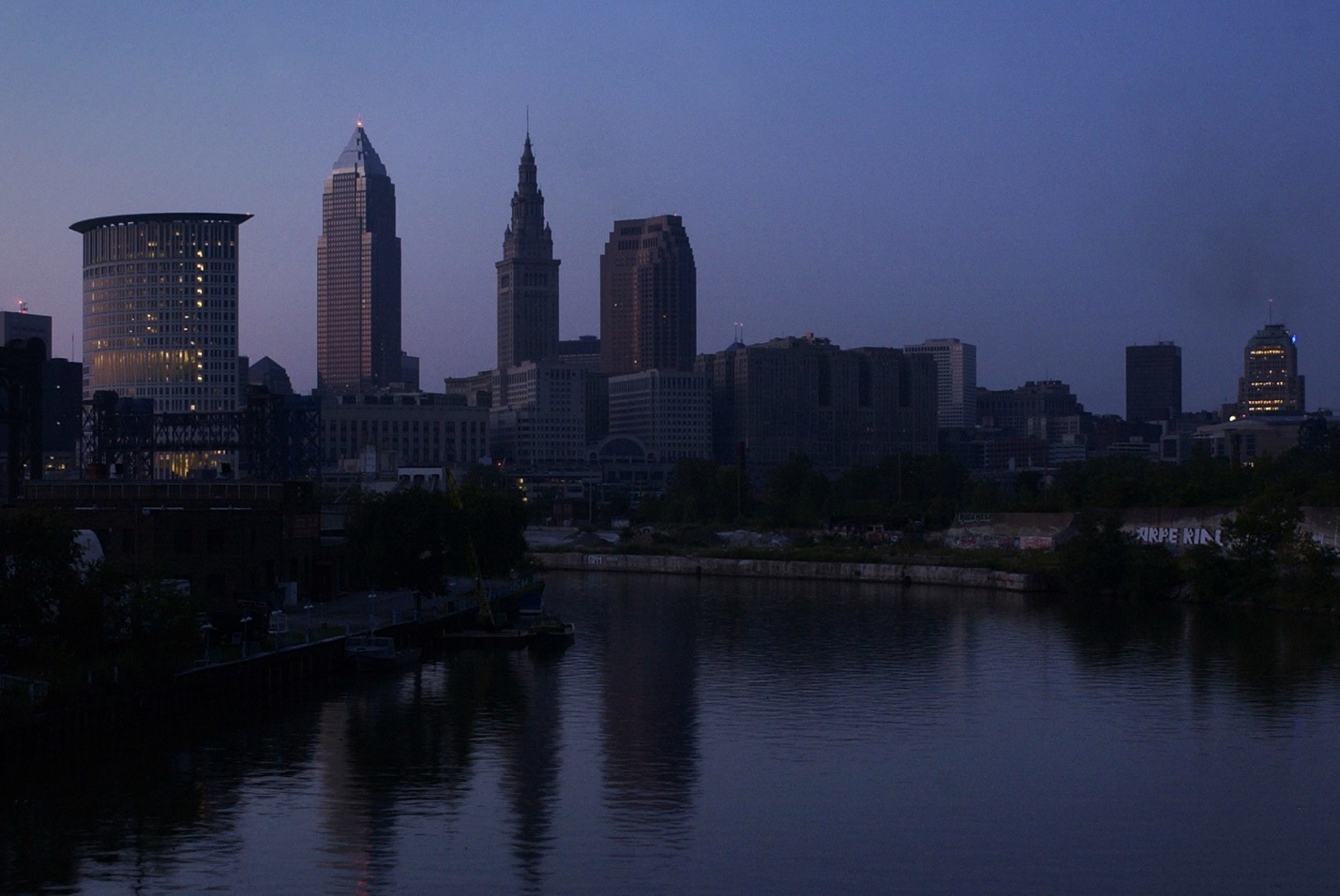 Mark Duncan/APHe added that while some believe China’s promise not to fire first, there are key U.S. officials who don’t buy it. For example, he cited February 2020 testimony from the chief of U.S. Strategic Command, Adm. Charles Richard, who said that he could “drive a truck through" China’s no-first-use policy.Pry has helped awaken the nation to the threat posed by an EMP attack, either from a military foe or solar event. Once a concern that resulted in eye-rolling by officials in Washington, the Pentagon and President Trump take the threat seriously and are slowly moving to build protections from an attack.Those efforts come as China, Russia, North Korea, and Iran move to build and deploy the weapons, which, essentially, launch a nuclear weapon into the atmosphere to explode and disable electronics below, including flying aircraft.A report done while Pry was a key member of a congressional EMP commission years ago found that an EMP attack on the East Coast electric grid could lead to the death of 90% of the population within a year from looting, a lack of food and water, and desperation attacks. Even short electric blackouts, such as the one in New York in 1977, resulted in looting.In his new 14-page report, he outlined China’s weaponry.First is a “super-EMP” weapon, built with stolen U.S. military technology. It is a nuclear warhead on a missile that could be used against ships and on the battlefield, he said. He cited a Chinese Army news article that said an attack would be like a 21st-century “Pearl Harbor.” It said, “A highly computerized open society like the United States is extremely vulnerable to electronic attacks from all sides. This is because the U.S. economy, from banks to telephone systems and from power plants to iron and steel works, relies entirely on computer networks.”Second are hypersonic weapons, including missiles, that can send a warhead at 5 times the speed of sound to a target.And third is the development of EMP satellites armed with nuclear weapons that can float for years in the sky. Said Pry, “The U.S. should be very concerned about a scenario where China uses nuclear space weapons, perhaps ICBMs and IRBMs with specialized warheads, to quickly sweep the skies of U.S. satellites, even at the risk of losing PRC satellites, which could then be replaced with a surge of satellites launched by China to capture the ‘high frontier’ and cripple U.S. military capabilities.”Chinese Military Doctrine: EMP Attack DecisiveChina has long known about nuclear high-altitude electromagnetic pulse (HEMP) and invested in protecting military forces and critical infrastructures from HEMP and other nuclear weaponeffects during the Cold War, and continuing today. China has HEMP simulators and defensiveand offensive programs that are almost certainly more robust than any in the United States.China's military doctrine regards nuclear HEMP attack as an extension of information or cyberwarfare, and deserving highest priority as the most likely kind of future warfare.1 Chinese military writings are replete with references to making HEMP attacks against the UnitedStates as a means of prevailing in war. The foremost People's Liberation Army textbook oninformation warfare, Shen Weiguang'sWorld War, the Third World War—Total InformationWarfare, explicitly calls upon China to be prepared to exploit HEMP offensively—and to defendagainst it:2“With their massive destructiveness, long-range nuclear weapons have combined with highly sophisticated information technology and information warfare under nucleardeterrence....Information war and traditional war have one thing in common, namely that thecountry which possesses the critical weapons such as atomic bombs will have ‘first strike’ and‘second-strike retaliation’ capabilities....As soon as its computer networks come under attackand are destroyed, the country will slip into a state of paralysis and the lives of its people will ground to a halt. Therefore, China should focus on measures to counter computer viruses,nuclear electromagnetic pulse...and quickly achieve breakthroughs in those technologies inorder to equip China without delay with equivalent deterrence that will enable it to stand up tothe military powers in the information age and neutralize and check the deterrence of Western powers, including the United States.”China's military doctrine closely associates cyber-attacks with nuclear HEMP attack, as part of acombined operation in what they call Total Information Warfare. Cyber bugs and hacking arethe tip of the spear, the functional equivalent of scouts and sappers who do reconnaissance andsecretly prepare the beaches for the arrival of D-Day, or like the motorcycle troops that precededthe heavy armored divisions in Germany's Blitzkrieg.Therefore, China's cyber-attacks (for example, most notoriously in June 2015 on computers invirtually every federal agency, stealing sensitive information on millions of federal employees, reportedly on every employee of the Federal government) should be regarded as possible practice or preparation for Total Information Warfare—including nuclear HEMP attack. An article “Overview of Electromagnetic Pulse Weapons and Protection Techniques AgainstThem” from the People’s Republic of China’s Air Force Engineering University describesnuclear EMP weapons as the most powerful and effective variant of electronic warfare weaponsfor waging Information Warfare. Nuclear and non-nuclear EMP weapons in the context ofInformation Warfare are the crucial instruments for implementing this Revolution in MilitaryAffairs:“In future high-tech warfare under informatized conditions, information warfare will spanmultiple dimensions, including ground, sea, air, and the EM spectrum. Information superiorityhas already become central and crucial to achieving victory in warfare…If the communicationsequipment used for the transmission of battlefield information were attacked and damaged by anopponent’s EMP weapons, then the one attacked would face the danger of disruption inbattlefield information transmission. EMP severely restricts the tactical performance andbattlefield survivability of informatized equipment.3 Moreover, the article clearly makes a distinction between nuclear weapons (designed for blastand shock) versus nuclear EMP weapons (designed to maximize HEMP effects), describing thelatter as “a new type of weapon” like non-nuclear EMP weapons, both designed for wagingInformation Warfare:“As opposed to conventional and nuclear weapons, EMP weapons are a new type of weaponcapable of causing mass destruction by instantly releasing high-intensity EMP…They caninterfere, damage, and overheat electronics, resulting in logic circuit dysfunctions, controlmalfunctions, or total failure. The unique destructive effect that EMP have on electronicequipment was unintentionally discovered by the United States in the 1960s during a nucleartest. In July 1962, the United States conducted a high-altitude nuclear explosion in the PacificOcean. This…unexpectedly overloaded the Honolulu power grid in Hawaii, 1,400 km away,even overheating lightning protection devices on powerlines. On a battlefield, this new-typeweapon will cause devastating damage to electronic systems, including computers,communications and control systems, and radars, resulting in immeasurable losses.4Furthermore, according to the article: “There are 3 types of military EMP based on pulsesources: the first is the high-altitude EMP (HEMP) produced by the detonation of a low yieldnuclear bomb in the atmosphere at high-altitude; the second is…produced by high explosivesand related devices; the third is the HPM [High-Powered Microwave]…produced by HPMdevices such as magnetrons and vircators.” Nuclear EMP weapons are, or include, Enhanced-EMP or so-called Super-EMP weapons designed to produce gamma rays and high-frequency E1EMP: “HEMP weapons are a type of weak nuclear explosive EMP bomb that produces EMPthrough the detonation of low-yield nuclear bombs at high-altitudes (70 to 100 km above.China Has Super-EMP WeaponsChinese open source military writings describe the possession of Super-EMP weapons, as seenabove for example in the article from the PRC Air Force Engineering University. How toexecute a nuclear HEMP attack on Taiwan using a Super-EMP weapon was described in aninterview with one of the founders of the PRC's nuclear weapons program and Deputy Directorof the Institute of Theoretical Physics, General Lin Chin-ching.6 Taiwan military intelligence in open sources credits China with having a Super-EMP nuclearweapon—based on design information stolen from the U.S. nuclear weapon labs. Taiwan isgenerally regarded as the nation most expert on China's military capabilities, doctrine, and planning, just as Israel is generally regarded as the nation most expert on the military threat posed by its neighbors.Taiwan’s military analysts agree with the People’s Republic of China that, “The EMP attackscenario presents the only attack option that meets the demand for making the first, paralyzingstrike of a war, paving the way for the other troops to attack Taiwan.” According to a briefingfrom Taiwan’s Military College of National Defense University titled “Electromagnetic PulseAttack and Defense” the People’s Republic of China:“Used spies in the United States and engaged Russian technical consultants, resulting in the successful manufacture of a mini bomb using implosion technology…Military experts believe theCommunist Armed Forces are capable of deploying a kiloton grade EMP warhead today…The EMP attack scenario presents the only attack option that meets the demand for making the first, paralyzing strike of a war, paving the way for the other troops to attack Taiwan.”7  Another article “Special Means of Warfare in the Information Age” notes that InformationWarfare includes computer viruses and EMP attack, and can be used to collapse an enemy’selectric grid and other national critical infrastructures:“The methods used to achieve destruction or manipulation of the ‘byte’ can be ‘atomic’—such aselectromagnetic pulse bombs and so on—or can be ‘byte’ type—such as computer viruses…The so-called strategic information warfare is the use of destruction or manipulation of the flow ofinformation on a computer network to destroy the enemy’s telephone network, fuel pipelines, electric grid, transportation control system, national funds transfer system, various bankclearance systems, and health and sanitation systems, in order to achieve a strategic goal.”8An article by China’s National Security Policy Committee “General Trend of the WorldwideRevolution in Military Affairs” sees “electromagnetic pulse bombs” among the new “disruptivetechnologies” that “can change the ‘rules of the game’” by disrupting U.S. military “precisionwarfare capabilities centered on information technology” thereby sounding “the horn of a newround of revolution in military affairs.”9 HEMP appears to be the key to victory in China’s military doctrine against U.S. aircraft carriersand Taiwan. For example, from the official newspaper of the Shanghai Communist PartyCentral Committee:“The weak points of a modern aircraft carrier are: 1) As a big target, the fleet is easy for a satellite to reconnoiter and locate it, and for missiles to conduct saturation attacks; 2) A highdegree of electronization is like an ‘Achilles’ heel’ for an aircraft carrier fleet, which reliesheavily on electronic equipment as its central nervous system. These two characteristicsdetermine one tactic…Electromagnetic pulse bombs (missiles) bear the characteristics that meetthose requirements: 1) The strong magnetic field and electromagnetic pulse caused by anexplosion can destroy all important integrated circuits and chips…thus paralyzing the radar andtelecommunications system of the aircraft carrier and vessels around it as well as the ship-mounted missiles and aircraft. 2) The scope of demolition and effective action are wide,reaching dozens of kilometers. 3) The equipment is damaged without casualties. 4) Anelectromagnetic pulse bomb…does not have to hit the aircraft carrier but only needs to explodewithin dozens of kilometers around the aircraft carrier…As long as an electromagnetic pulsebomb can successfully explode, an aircraft carrier will be paralyzed. 5) If the central nervous system of an aircraft carrier is paralyzed, even a comparatively backward naval vessel oraircraft…will be able to aim at the aircraft carrier as a conventional target, thereby thoroughlychanging the balance between the strong and the weak.”10“The possession of electromagnetic pulse bombs (missiles) will provide the conditions tocompletely destroy an aircraft carrier fleet, and the way to complete victory in dealing withaircraft carrier fleets,” according to “Using A-Bomb To Deal With Aircraft Carrier.”11An article in the newspaper of China’s People’s Liberation Army (PLA) notes that: “The UnitedStates is more vulnerable than any other country in the world” to attacks by EMP and cyberwarfare: “Some people might think that things similar to the ‘Pearl Harbor Incident’ are unlikely to take place during the information age. Yet it could be regarded as the ‘Pearl Harbor Incident’ of the21 st  century if a surprise attack is conducted against the enemy’s crucial information systems ofcommand, control, and communications by such means as electronic warfare, electromagnetic pulse weapons, telecommunications interference and suppression, computer viruses, and if theenemy is deprived of the information it needs as a result. Even a super military power like theUnited States, which possesses nuclear missiles and powerful armed forces, cannot guarantee itsimmunity…In their own words, a highly computerized open society like the United States isextremely vulnerable to electronic attacks from all sides. This is because the U.S. economy, frombanks to telephone systems and from power plants to iron and steel works, relies entirely oncomputer networks…When a country grows increasingly powerful economically andtechnologically…it will become increasingly dependent on modern information systems…TheUnited States is more vulnerable to attacks than any other country in the world…”12 Hypersonic Weapons: New EMP Threat China is on the verge of deploying or has already deployed hypersonic weapons that could potentially be armed with nuclear or non-nuclear EMP warheads, greatly increasing the threat ofsurprise attack against U.S. forces in the Pacific and against the United States.Hypersonic weapons are of two types: Hypersonic Glide Vehicles (HGVs) and HypersonicCruise Missiles (HCMs). HGVs are boosted by a missile to an altitude of 40-100 kilometerswhere they skim along the upper atmosphere unpowered, using control surfaces on the glidevehicle to maneuver unpredictably, evading missile defenses, and highly accurately when theydescend to target. HCMs are launched by an aircraft and have engines to power themselves tothe upper atmosphere where, like HGVs, they speed toward target evasively and accurately.Both HGVs and HCMs are capable of extraordinarily high speeds, depending upon designranging from at least 5 times the speed of sound or 6,200 kilometers per hour to 25,000 kph.The combination of hypersonic speed, a flat non-ballistic trajectory that flies below radar, andmaneuverability that frustrates interception and provides for highly accurate delivery, makesHGVs and HCMs an unprecedented threat to strategic stability and the balance of power.U.S. Strategic Command’s General John Hyten, chief of the nuclear Triad deterrent, in 2018sounded alarms about developing hypersonic weapons threats from China and Russia.13Former chief of U.S. Pacific Command, Admiral Harry Harris, testified to the House ArmedService Committee in February 2018 that “hypersonic weapons were one of a range of advancedtechnologies where China was beginning to outpace the U.S. military, challenging its dominancein the Asia-Pacific region.”DOD’s Undersecretary of Defense for Research and Engineering, Michael Griffin, in April 2018testified to the Senate Armed Services Committee that “China had deployed, or is close todeploying, hypersonic systems armed with conventional warheads. These can travel thousandsof miles from the U.S. coast and threaten American forward bases or carrier battle groups.”15Griffin warned: “We do not have defenses against these systems.”16Reportedly, by early 2016 China had performed six successful tests of hypersonic weapons and by 2019 deployed at least two, the DF-17 HGV with a range of 1,500 miles and the CM-401, ashort-range (180 miles) anti-ship ballistic missile.17 If armed with a nuclear or non-nuclear EMPwarhead, either of these could perform a surprise EMP attack.Hypersonic weapons are ideally suited for nuclear HEMP attack because their operating altitude(40-100 kilometers) is the optimum height-of-burst for maximizing HEMP field strength againsta surface target that might be EMP-hardened, like an aircraft carrier group or an ICBM wing.Super-EMP warheads, in design resembling a low-yield tactical nuclear weapon like a neutronartillery shell, would likely be much smaller and lighter, and certainly much more effective, thanany conventional high-explosives warhead for China’s HGVs and HCMs.If China arms its ICBMs and SLBMs with hypersonic warheads designed for Super-EMP attack,then Beijing could virtually overnight transform its relatively (allegedly) small nuclear deterrentinto a giant killer, capable of flying below U.S. radars and outracing U.S. reaction-time to delivera HEMP “Pearl Harbor.” HEMP Satellites?China has the technical capability to make a surprise HEMP attack by nuclear-armed satelliteorbited over the south polar region to evade U.S. BMEWS radars and National Missile Defenses,as planned by the USSR during the Cold War with its secret weapon the Fractional OrbitalBombardment System (FOBS).China also has the technical capability to clandestinely orbit a nuclear-armed satellite or satellitesto be maintained in orbit for years until needed to make a surprise HEMP attack against the U.S.,India, Russia, or some other target.China has a wide array of Space Launch Vehicles and satellite launch centers at Jiquan, Taiyuan,Xichang, and Wenchang that could be used for the above HEMP surprise attack options bysatellite. China’s space and military programs are integrated. For example, the China Academyof Launch Vehicle Technology (CALT) “is China’s largest and most important organization forthe research, development and production of space launch vehicles (SLVs), liquid-fueledsurface-to-surface missiles, solid-fueled surface-to-surface and submarine-launched ballisticmissiles” including ICBMs, IRBMs, and SRBMs.China has great strategic incentives for a clandestine capability to perform HEMP attack bysatellite as a means of preempting or retaliating against its many nuclear-armed potentialadversaries—the U.S., India, and Russia. Moreover, HEMP attack could enable China to “levelthe playing field” or defeat the U.S. by being the most effective means of quickly neutralizinglarge numbers of LEO satellites that are crucial to U.S. military operations.HEMP propagates downward through the atmosphere, not through the vacuum of space, so noPRC satellites would be at risk from HEMP, unless the HEMP field is over China so satelliteground stations could be damaged—a highly unlikely scenario, that China would make a HEMPattack on itself.Satellites are at risk from an exo-atmospheric detonation for HEMP from the gamma rays which,if they reach the satellite and are close enough, can damage satellites by a phenomenon calledSystem Generated EMP (SGEMP).19 But China has almost certainly hardened its satellitesagainst SGEMP and other phenomena that might be generated by the worst-case SGEMP threatthey plan to employ: a Super-EMP weapon which is designed specifically to produce powerfulgamma rays.The U.S. hardens military satellites against SGEMP too, but probably not against the SGEMP produced by Super-EMP weapons, as the U.S. has no Super-EMP weapons. The U.S. does noteven have simulators for Super-EMP weapons to test against this threat.China can further protect its LEO satellites (those most at risk) from SGEMP by timing itsHEMP attack so PRC satellites are over-the-horizon and will not be illuminated by gamma rays.An exo-atmospheric nuclear detonation for HEMP can also damage LEO satellites by “pumping”the Van Allen belt with ionized particles, as happened after the 1962 STARFISH PRIME high-yield exo-atmospheric nuclear test that inadvertently damaged U.S. satellites.20 Satellites can behardened to survive this environment too, and presumably would be if HEMP attack is animportant military option, as it is for China.Ionization of the Van Allen belt is a much bigger threat to LEO satellites if the HEMP attackuses a high-yield weapon detonated above 100 kms HOB, but Super-EMP weapons are verylow-yield and the HEMP scenarios that make most sense for China entail detonations at 30-100kms HOB.The U.S. should be very concerned about a scenario where China uses nuclear space weapons, perhaps ICBMs and IRBMs with specialized warheads, to quickly sweep the skies of U.S.satellites, even at the risk of losing PRC satellites, which could then be replaced with a surge ofsatellites launched by China to capture the “high frontier” and cripple U.S. military capabilities.If China is orbiting nuclear-armed satellites for HEMP surprise attack, this would be one of theirdeepest and best protected military secrets. In addition to obvious strategic considerations, theOuter Space Treaty bans orbiting nuclear weapons in space, and China has pursued a long propaganda offensive criticizing the U.S. for “militarizing space” intended to deter the U.S. fromorbiting space-based missile defenses and from improving U.S. military capabilities in space.21Interestingly, one of China’s foremost EMP scientists, Cui Meng, has published an unclassifiedtechnical article in Western press—“Numerical Simulation of the EMP Environment” IEEETransactions on Electromagnetic Compatibility (June 2013)—that examines the “high-altitudeelectromagnetic pulse waveform amplitudes at satellite orbits.”China EMP DefensesIt seems highly likely that China's development of offensive HEMP capabilities would informand drive development of defensive capabilities too, especially protection of criticalinfrastructures necessary to support their war effort. Moreover, China's proximity to NorthKorea and Taiwan—  both potential nuclear flashpoints for an HEMP event—would likely raise Beijing's concernabout protecting its critical infrastructures in this dangerous neighborhood. The neighborhood ismade more dangerous by China's own plans, described in open sources, to make HEMP attacksagainst Taiwan and U.S. aircraft carriers that may try intervening by entering the Taiwan Straits.A nuclear HEMP attack on Taiwan or on U.S. carriers in the straits could have catastrophiccollateral effects against China, if its critical infrastructures are unprotected.22 Much less is known about the extent of China's efforts to protect its critical infrastructures fromHEMP compared to Russia, which always had much higher priority as a U.S. intelligence targetduring the Cold War. However, recent analysis suggests that the United States has grosslyunderestimated the size and sophistication of China's nuclear arsenal and of the infrastructure tosupport it. Analysts have discovered that China, like the former USSR and Russia today, has anenormous complex of underground tunnels and command posts to hide nuclear forces, supportnuclear operations, and to protect at least the military critical infrastructures. The deceptivelynamed 2nd Artillery Corps (since 2016 the People’s Liberation Army Rocket Force), that isChina's version of U.S. Strategic Command and Russia's Strategic Rocket Forces, hasconstructed 5,000 miles of tunnels for military infrastructure, a complex that is described as "theUnderground Great Wall."China appears to have been much more successful than Russia, in part because of U.S.negligence, in hiding its preparations for nuclear conflict. Given China's knowledge of HEMPeffects, and development of Super-EMP weapons as potentially decisive instruments for winninga war, it seems a virtual certainty that China's preparedness to survive and recover from amanmade HEMP or natural EMP/GMD event is much greater than that of the United States.If Russia and China are prepared to survive and recover from the HEMP effects of a nuclear war,they would also be well prepared to survive and recover from even the worst natural EMP/GMDeffects generated by a geomagnetic superstorm, like recurrence of the 1859 Carrington Event.The EMP/GMD fields created by a geomagnetic superstorm, though they can cover a muchlarger area, are not as severe as the HEMP from the most powerful nuclear weapons.Geomagnetic storms produce no E1 HEMP, the powerful electromagnetic shockwave from anuclear weapon that can couple into small targets and cause deep systemic damage. The naturalEMP/GMD generated by a geomagnetic superstorm would be significantly less powerful thanthe E3 HEMP generated by some high-yield nuclear weapons.24China’s “No First Use” FictionMany China experts in government and academia, and especially among anti-nuclear activistslike the Union of Concerned Scientists and Federation of American Scientists, are unworried byChina’s rapidly growing nuclear capabilities, hypersonic and Super-EMP weapons, becauseBeijing’s official policy promises they will not be first to employ nuclear weapons in a conflict.25 Beijing promises that their nuclear forces are for deterrence and retaliation only—not foraggression.Western analysts consistently fail to understand that, for both Beijing and Moscow, nuclear war plans and C3 to execute those plans are national security “crown jewels” that they try to protectand conceal behind a bodyguard of lies and disinformation. Trusting open sources andcommentary—especially when they are intended to cast nuclear doctrine and C3 in the most benign possible way—is a big mistake.For example, during the Cold War the USSR went to extraordinary lengths to disinform Western policymakers and the public that Moscow had a nuclear “No First Use” doctrine. This wasintended to conceal their real nuclear war plans—that we now know entailed a massive nuclearfirst strike early in a conflict. The “No First Use” disinformation campaign was also intended to mobilize Western anti-nuclear activists, in and out of government, to constrain U.S. nuclear programs and operational plans.26China’s alleged nuclear “No First Use” doctrine, like the USSR’s during the Cold War, is almostcertainly disinformation.“No First Use” for China does not withstand the test of common sense. No conservative military planner would adopt “No First Use” when China lacks BMEWS and satellite early warningsystems that would enable China to launch on tactical warning. “No First Use” would doomChina’s nuclear deterrent to certain destruction by a U.S. or Russian conventional or nuclear firststrike, or to a nuclear first strike by India.27China’s nuclear posture, especially the lack of early warning radars and satellites, is “use it orlose it” which logically should drive PRC military planners toward nuclear first use—indeedtoward surprise first use early in a crisis or conflict, based on strategic warning.28Regardless of the PRC’s declaratory “No First Use” policy, it strains credulity Beijing’s politicalleaders would adhere to “No First Use” if confronted with compelling political and militaryintelligence of an imminent U.S. attack. Such strategic warning was the basis for the formerUSSR’s secret plans for a disarming nuclear first strike under their VRYAN (Surprise NuclearMissile Attack) intelligence program, that nearly resulted in a nuclear apocalypse during NATO’s theater nuclear exercise ABLE ARCHER-83.29Fortunately, at least some U.S. military leaders are not as naïve as academics about China’s “NoFirst Use” pledge. Chief of U.S. Strategic Command, Admiral Charles Richard, testified to theSenate Armed Services Committee in February 2020 that he could “drive a truck throughChina’s no first use policy.”30China’s unprecedented rapid expansion of its nuclear and missile capabilities is not consistentwith a belief in “Minimum Deterrence” and “No First Use” but looks imitative of Russia’s policyseeking escalation dominance for nuclear diplomacy and nuclear warfighting. Lt. GeneralRobert Ashley, Director of the Defense Intelligence Agency, warned in 2019: “China is likely toat least double the size of its nuclear stockpile in the course of implementing the most rapidexpansion and diversification of its nuclear arsenal in China’s history…China launched more ballistic missiles for testing and training than the rest of the world combined.”31China’s political and military leaders have often threatened nuclear war, and in 2011 reportedly:“Former Chinese General Xu Guangyu…suggested China was planning a surprise missile attackon the American homeland.” The PLA Second Artillery Corps (now the People’s Liberation Army Rocket Force, equivalent toU.S. Strategic Command) leaked a planning document “Lowering the Threshold of NuclearThreats” that stipulated some conditions where, in response to U.S. conventional attacks, Chinawould launch a nuclear first strike. For example: “Targets that could draw such a responseinclude any of China’s leading urban centers or its atomic or hydroelectric power facilities.”33 China’s military doctrine—including numerous examples presented here of using HEMP attackto win on the battlefield, defeat U.S. aircraft carriers, and achieve against the U.S. homeland asurprise “Pearl Harbor” writ large—is replete with technical and operational planning consistentwith a nuclear first-strike. Indeed, China’s classification of HEMP attack in military doctrine as“electronic warfare” or “information warfare” indicates that HEMP is not even considered aform of nuclear attack, but would be equivalent to non-nuclear EMP weapons and cyber warfare.In 2020, a panel of China’s military experts threatened to punish U.S. Navy ships for challengingChina’s illegal annexation of the South China Sea by making an EMP attack—one of the optionsthey considered least provocative, because the crew would be unharmed, but most effective, because the ship would be disabled.34 This too, like other evidence, suggests Beijing considers HEMP attack as something short of nuclear or even kinetic conflict, akin to “gray zone” threats like electronic and cyber warfare.The Spaz Attackin Seattle’s Capitol Hill Organized Protest, or CHOP, left a 19-year-old dead and another man injured. In its own story on the shooting, CNN wraps things up by recounting that “when CNN visited the zone last Sunday, reporters found a festival-like atmosphere, with meditation and painting.” The Associated Press and Snopes too have referred to the festival-like atmosphere and Seattle Mayor Jenny Durkan told CNN it could be the new summer of love there.Socialist city council member Ksharma Sawant released a statement on the shooting, suggesting there were “indications” that the shooting was a “right-wing attack.”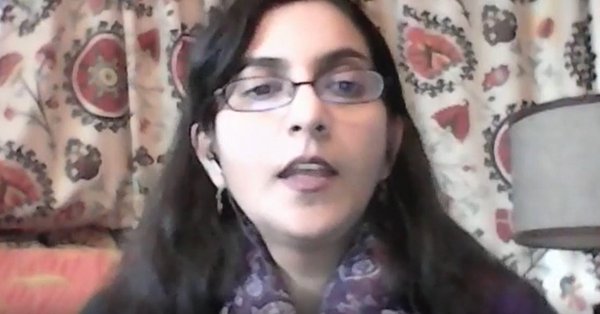 Sawant released a really lengthy statement, a part of which reads:Our deepest condolences go out to the loved ones of the black protester who was tragically killed this morning by gunfire at the Capitol Hill Organized Protest (CHOP). Socialist Alternative and I stand in solidarity with the family and friends of the victim, and with the injured protester now in the hospital, as well as with all community members and fellow activists.Though we await confirmation of the details of the killing, there are indications that this may have been a right-wing attack. If so, this would not be the first such attack on the Capitol Hill Black Lives Matter protest. As many recall, an armed man drove into the protest action on June 8, and shot black activist Dan Gregory, who had heroically intervened to stop the driver.We need immediate solidarity with the protest at the CHOP, and unity in our movement against reactionary violence. Our movement refuses to be intimidated.It is no accident that right-wing hate and violence has grown dramatically with Donald Trump in the White House. If this killing turns out to be a right-wing attack, President Trump bears direct responsibility, since he has fomented reactionary hatred specifically against the peaceful Capitol Hill occupation, and even threatened to intervene with federal troops. Also responsible are the conservative and corporate media outlets, both locally and nationally, which have themselves whipped up right-wing hate by completely misrepresenting the nature of the peaceful protest occupation, and who are continuing to do so even now, claiming that this shooting proves the CHOP is descending into chaos. Seattle’s establishment Mayor Jenny Durkan and Police Chief Carmen Best also share responsibility for having portrayed our protest movement as violent.Jihad Report
Jun 13, 2020 -
Jun 19, 2020Jihad Report
Jun 13, 2020 -
Jun 19, 2020Attacks37Killed207Injured173Suicide Blasts0Countries12